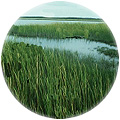 Section 106 of the Clean Water Act authorizes EPA to provide federal assistance to states (including territories, the District of Columbia, and Indian Tribes) and interstate agencies to establish and implement ongoing water pollution control programs.Prevention and control measures supported by pollution control programs include permitting, development of water quality standards and total maximum daily loads, surveillance, ambient water quality monitoring, and enforcement; advice and assistance to local agencies; and the provision of training and public information.Increasingly, EPA and states are working together to develop basin-wide approaches to water quality management. The Water Pollution Control Program is helping to foster a watershed protection approach at the state level by looking at states' water quality problems holistically, and targeting the use of limited finances available for effective program management. At present, the program is seeking ways to streamline the grants process to ease the administrative burden on states.New GuidanceGuidance on the use of Associated Program Support Costs by the Pollution Control (Section 106) Program for States, Interstates and Tribes (PDF) (4 pp, 1MB, About PDF) - This guidance provides the National and Regional Section 106 Program Managers with direction and procedures for the appropriate use of Section 106 grant funding for associated program support.Use of Associated Program Support Costs (APSC) Frequently Asked Questions (PDF) (3 pp, 865K, About PDF) - This Document provides answers to commonly asked questions on implementing associated program support costs.State Water Quality Grant GuidanceFY 2011 Grant Guidance to States and Interstate Agencies is included in the FY 2011 National Water Program Guidance (NWPG).  The State Section 106 guidance begins on page 16 of the NWPG.FY 2010 Grant Guidance to States and Interstate Agencies is included in the FY 2010 National Water Program Guidance. The State Section 106 guidance begins on page 13 of the NWPG.Memorandum: Section 106 Allocation for FY 2010 (PDF) (3pp, 722K), from James A. Hanlon, Director, Office of Wastewater Management to EPA Regional Water Division Directors, March 23, 2010.  This memorandum provides guidance for the supplemental funding provided for permitting and enforcement activities.Memorandum: Section 106 Allocation for FY 2010 - Supplemental Guidance (PDF) (3pp, 842K), from James A. Hanlon, Director, Office of Wastewater Management to EPA Regional Water Division Directors, June 7, 2010.   This memorandum provides additional guidance for the supplemental funding provided for permitting and enforcement activities.Final CWA S106 State & Interstate Guidance: FY 2007 + (PDF) (15pp, 71K)Performance Measures for the CWA Section 106 PART ReviewFY2005 CWA S106 Priorities (PDF) (9pp, 234K)FY2001 CWA S106 Grant Guidance (PDF) (53pp, 369K)Monitoring Initiative GuidelinesTribal Water Quality Grant GuidanceFinal CWA Sec. 106 Tribal Grant Guidance:  FY 2007 + This final Guidance provides a framework for awarding and administering grants to federally recognized Tribes under Section 106 of the Clean Water Act for fiscal year 2007 and future years.CWA S106 Tribal Grant Guidance for FY2000 and Future Years (PDF) (35pp, 299K)Appendix A: Protecting Public Health and Water Resources In Indian Country, A Strategy for EPA/Tribal Partnership (PDF) (25pp, 76K)Appendix B: Establishing and Maintaining Administrative Records for EPA Determinations on Tribal Eligibility for Regulatory Programs (PDF) (6pp, 1014K)Appendix C: Final Framework for Unified Watershed Assessments, Restoration Priorities, and Restoration Action Strategies (PDF) (36pp, 2525K)Appendix D: Interim Guidance on Cost Sharing/Match Requirements for Tribal Section 106 Grants (PDF) (4pp, 15K)Appendix E: NPDES and Sewage Sludge Program Authority (PDF) ( 30pp, 3196K)Appendix F: OECA Final FY 2000/2001 Memorandum of Agreement Guidance (PDF) (43pp, 3224K)PublicationsTribal Water Quality Programs: Using Clean Water Act Section 106 Funding to Protect Water Resources - 2009 Status Report (PDF) (36pp, 4.7MB)Regulatory ActionsPermit Fee RuleAllotment Formula for Clean Water Act Section 106 Funds; Amendment (Monitoring Initiative)Final CWA Section 106 Tribal Grant Guidance   www. water.epa.gov/grants_funding/cwf/106tgg07.cfmPromoting Environmental ResultsA final Guidance on Awards of Grants to Indian Tribes under Section 106 of the Clean Water Act is intended to help Tribal water quality program managers, staff, and other Tribal environmental decision makers design and implement effective and successful water quality programs. It also establishes procedures and guidelines for EPA Regions to consider when awarding and administering grants to federally recognized Tribes.The final Guidance is designed to help Tribal water quality programs at various levels of sophistication and development. For new programs, it explains how to successfully initiate and develop a water quality program. For Tribes with well-established programs, it contains information on expanding a water quality program. To meet the needs of Tribes at all levels, the Guidance presents the basic steps a Tribe would take to collect the information it will need to make effective decisions about its program, its goals, and its future direction.Final Guidance on Awards of Grants to Indian Tribes under Section 106 of the Clean Water Act (PDF) (158pp., 2737Kb, About PDF)Reporting requirements and data management expectations for all Tribal programs are a key component of the Guidance. Tribes are developing Tribal Assessment Reports that contain information about water quality on tribal land and demonstrates national results for the Section 106 Tribal program. The Tribal Assessment Report consists of: (1) a description of the monitoring strategy; (2) a water quality assessment; and (3) surface water quality monitoring data submitted electronically in a STORET-compatible format.Three supplemental documents have been developed to assist Tribes in completing their Tribal Assessment Reports. These supplements further clarify the reporting requirements outlined in the Tribal 106 Guidance, and serve as additional tools for EPA and tribal staff to use as they implement the Guidance.Developing a Tribal Monitoring Strategy (PDF) (25pp., 324Kb, About PDF) lays out the decisions and analysis that Tribes must address to produce a monitoring strategy. The supplement provides formats and clearly identifies required information.Data Assessment and Reporting (PDF) (18pp., 247Kb, About PDF) supports the development of a water quality assessment by providing a discussion of approaches to analyzing water quality data and reporting conclusions made in regard to the quality of water bodies and environmental conditions.Data Management (PDF) (30pp., 463Kb, About PDF) provides an overview of data management principles that support both tribes' data use and successful submission of data to EPA.Additional DocumentsGuidance HighlightsFact SheetFederal Register NoticeFrequently Asked QuestionsResponse to Comments (XLS) (717K)How to Get Additional InformationFor a copy of this Guidance, please contact Robyn Delehanty (delehanty.robyn@epa.gov) 202 564-3880. Copies of this Guidance may also be obtained by contacting the EPA Regional Tribal Coordinators, or by downloading it from the link above. To find the e-Docket, please follow the instructions listed under the “Addresses” section of the Federal Register Notice.